DATESDu 7 au 9 Novembre 2018Durée : 2,5 joursPUBLICTechniciens, ingénieurs, chercheurs, enseignants- chercheurs, doctorants utilisateurs ou concepteurs de systèmes optiques.Avoir des connaissances bac +2 minimum 
ou équivalentes en optique / photonique.LIEUDomaine Saint-Joseph (Sainte-Foy-lès-Lyon 69)COUT PEDAGOGIQUEAgents CNRS : pris en charge sur le budgetattribué à l’ANF.Agents non CNRS d’unités CNRS: 325 €HT.Agents extérieurs (EPIC) : 425 €HT.Personnels du privé  : 525 €HT.Les frais d’inscription couvrent les frais pédagogiques, l’hébergement et la restauration.DATE LIMITE D’INSCRIPTION21 septembre 2018CONTACTSContact scientifique : Pinard LaurentTél. 04 72 43 26 68 pinard@lma.in2p3.frContact administratif : Noëlla ROCHATél. 04.72.44.56.70Noella.Rocha@cnrs.frOBJECTIFSLes objectifs de cette formation porteront sur :la présentation de méthodologies de développements d'instruments optiques en faisant l’état de l’art des technologies optiques utilisées.l’identification et l’analyse des verrous technologiquesla transmission des outils et des connaissances permettant aux participants de mener à bien les développements dans leurs laboratoiresLa participation de jeunes IT (voire des doctorants) sera vivement encouragée lors des différentes sessions de présentations orales (plénières et parallèles) et par affiches.Enfin, au-delà des exposés, cette ANF offrira un lieu d’échanges, pour discuter des futures actions du réseau ROP, en particulier sur les actions de formation à mener.PROGRAMMECette Action Nationale de Formation (ANF) est organisée sous l’égide du RéseauOptique et Photonique (http://www.rop.cnrs.fr/) de la Mission pourl’Interdisciplinarité du CNRS.1. Comment spécifier un composant optique ?conception optique et rédaction cahier des charges2. Comment fabriquer un composant optique ?matériaux, technique de mise en forme/polissage/traitements fonctionnelles3. Comment caractériser un composant optique ?mesure directe et indirecte des propriétés4. Comment intégrer un composant optique ?alignement/montage en ligne5. Comment qualifier un système optique ?qualification de la conceptionDes stands d’exposition de matériels, des visites de laboratoire telles que le LMA et autre sont prévus dans le programme de l’ANF.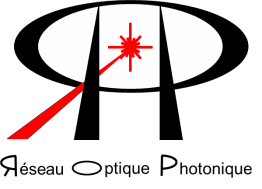 